LabellingExample from History: A Medieval Castle(   ) moat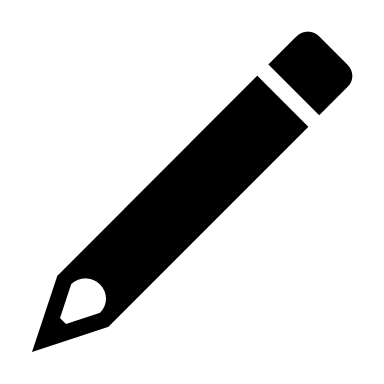        (   ) belfry       (   ) battlements       (   ) drawbridge       (   ) arrow loops       (   ) courtyard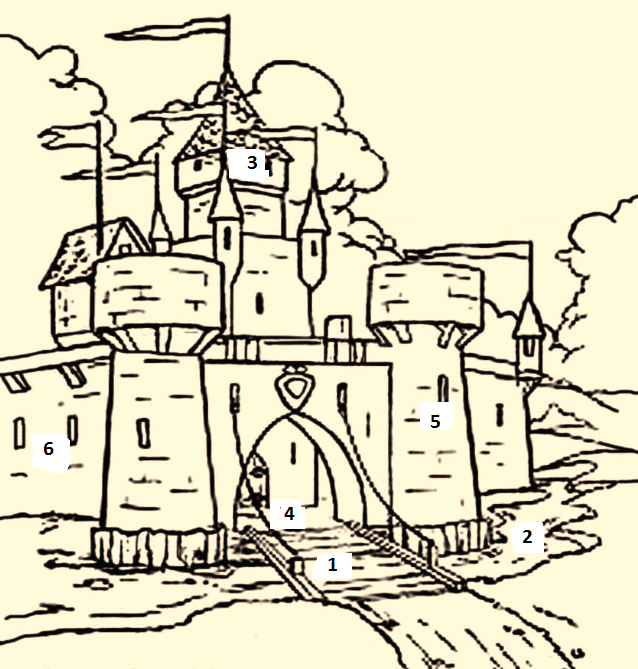 Source: https://www.bing.com/images/